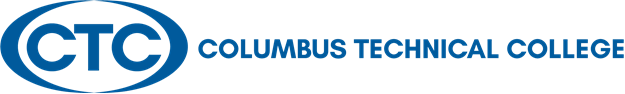 Columbus Technical CollegeLocal Board of Directors Meeting Minutes928 Manchester ExpresswayColumbus, GA  31904Tuesday, August 23, 202212:30 p.m. - J. Robert Jones Conference Technology CenterBoard Members Present:  Travis Chambers, Laura Bernstein, Vance Smith, Crystal Shahid, Judy King, Isaiah Hugley, and Edwina Turner	Board Members Absent:  David Lewis, J. Martin Huff, Randy Robertson, Jon Erik Jones, Pam Jordan, Ed Harbison, and Jerald Mitchell,Staff Present:  Tara Askew, Susan Sealy, Karen Thomas, Martha Ann Todd, April Hopkins, and Tommy Wilson (via WebEx)Call to Order:  Judy King, the Chair, called the August 23, 2022, meeting to order at 12:30 p.m. Approval of Minutes of Last Meeting:  Chairwoman, Judy King called for a motion to approve the June 28, 2022, Minutes. The motion to approve the minute was made by Crystal Shahid and was seconded by Isaiah Hugley. Judy King called for a motion to approve the July 26, 2022, minutes. Isaiah Hugley made the motion of approval and Travis Chambers seconded the motion. Motion passed and the minutes were approved.  Columbus Technical College Update –Martha Ann ToddPresentation by Ms. Todd included the following:Community Workforce Development  Accomplished by properly providing students with:  EducationTraining As a result, the students are able to obtain: A jobBuild a careerSupport their family Become financially independent Contribute to the community     Columbus Technical CollegeLocal Board of Directors’ Meeting MinutesAugust 23, 2022Page 2Academic Affairs – Kermelle Hensley (Report given by Martha Ann) To meet enrollment demands adjuncts and instructors were hired Art Beveridge, new business dean to begin September 1st QEP Program pilot to begin this fallWill provide training for students who will be attending online classesStudent Success4 students to Join the Honor Society35 nursing students started this fallFort Benning Graduation Ceremony  Administrative Services – Karen ThomasFY23 Budget Federal Grants  Cares Funding not includedFree book promotion for fall semesterVery successfulStudent Affairs (Enrollment/Communications) – Tara AskewFall semester begins August 15th Welcome Back Week Aug 22- Aug 25Breakfast breakIce cream social Resource Fair Techchella Social Media Presence TikTok post shared Adult Education – April HopsonTruth Spring Academy Serves students in Highland AreaTemporary Classrooms Built to provide educational services33 students will be provided with Professional Development CertificatesTotal of 10 Courtesy of Economic Development Columbus Technical CollegeLocal Board of Directors’ Meeting MinutesAugust 23, 2022Page 3Economic Development– Jamie Loyd (Report given by Martha Ann)Certified Customer Service Specialist (CCSS)Student from Hardaway Highschool (12 students)Students to earn a certification from the National Customer Service AssociationDIY Academy to include:Small Engine RepairBasic Automotive Basic Home Plumbing HVAC Maintenance Drywall RepairProfessional Seamstress and Tailor Program50-60 hrs. of training Certified Program through the Association of Sewing & Design Professional (ASDP)Institutional Advancement – Susan Sealy (report given by Martha Ann)Campus Operations – Tommy WilsonNew Outdoor LED LightsManchester ExpresswayTransport BlvdNew Outdoor LED LightsOld Business – None New Business – NoneAdjourn:  There were no other business for discussion. Upon appropriate motion and second, the Board adjourned at 1:30 p.m.  The date of the next Board meeting is scheduled for September 27, 2022.Minutes respectfully submitted by Ms. Shanell Scott, President’s Office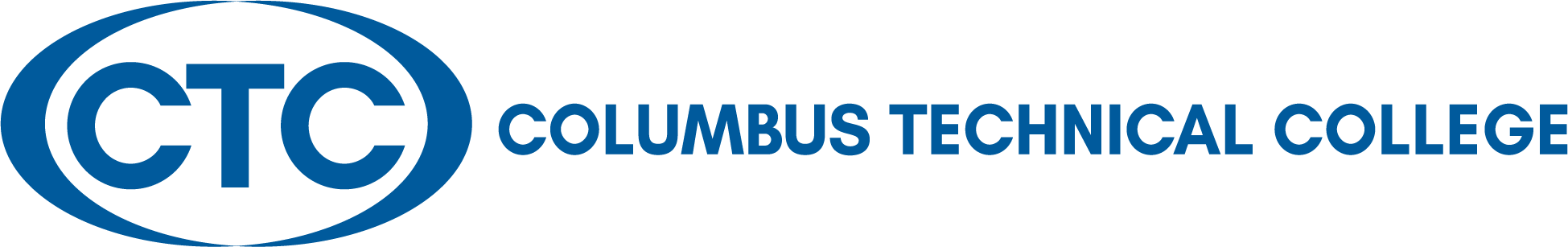 LOCAL BOARD OF DIRECTORS’ MEETINGSeptember 27, 2022 12:30 p.m. J. Robert Jones Conference Technology CenterA G E N D A	Welcome and Call to Order					Judy King	Approval of Minutes for August 23, 2022			Judy King	Columbus Technical College Update				Martha Ann Todd	Departments’ Reports via Presentation			President’s Leadership Team 		Academic Affairs – 		Administrative Services – Karen Thomas		Adult Education – April Hopson		Communications – Tara Askew		Economic Development – Jamie Loyd		Institutional Advancement – Susan Sealy		Institutional Effectiveness – Kermelle Hensley		Operations – Tommy Wilson     		Student Affairs – Tara Askew	Adjourn							 Judy King